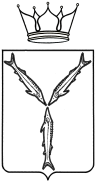 МИНИСТЕРСТВО КУЛЬТУРЫСАРАТОВСКОЙ ОБЛАСТИ                                        П Р И К А Зот ______________ № ________г. СаратовНа основании Положения о министерстве культуры Саратовской области, утвержденного постановлением Правительства Саратовской области от 24 марта 2006 года № 84-П, ПРИКАЗЫВАЮ:1. Внести в приказ министерства культуры области от 17 сентября 
2018 года № 01-11/395 «Об утверждении плана мероприятий 
по противодействию коррупции министерства культуры Саратовской области на 2018 – 2024 годы» следующие изменения:в приложении:в разделе 3 приложения:пункты 3.4, 3.5, 3.6, 3.7 изложить в следующей редакции:в разделе 5 приложения:пункт 5.1. изложить в следующей редакции:пункты 5.3, 5.4 изложить в следующей редакции:пункт 5.8. изложить в следующей редакции:2. Отделу организационной работы и информационных технологий организационно-технического управления министерства культуры области (Курбатова Л.В.) разместить приказ на официальном сайте 
в информационно-телекоммуникационной сети «Интернет» и направить 
в министерство информации и массовых коммуникаций области 
для официального опубликования.3. Контроль за исполнением настоящего приказа оставляю за собой.Министр 	                 		               	                               Н.Ю. ЩелкановаО внесении изменений в приказ министерства культуры области от 17 сентября 2018 года № 01-11/395 «3.4. Размещение в установленном порядке в информационно-телекоммуникационной сети Интернет разрабатываемых министерством культуры области проектов нормативных правовых актов, в отношении которых предусмотрено проведение независимой антикоррупционной экспертизы Курбатова Л.В. Курдюкова Л.Г. Кадурина И.Е. Киселева О.В Мельникова И.В. Бычкина Т.Н. Лелюхин П.Ю.Покровская О.Ю. Пономарева Ю.В.Черных Е.С.постоянно, по мере разработки проектов нормативных правовых актов отношение количества размещенных в установленном порядке в информационно-телекоммуникационной сети "Интернет" проектов нормативных правовых актов к количеству разработанных проектов, в отношении которых предусмотрено проведение независимой антикоррупционной экспертизы, - не менее 100 процентов Публикация всех проектов нормативных правовых актов, в отношении которого предусмотрено проведение независимой антикоррупционной экспертизы в целях обеспечения прозрачности нормотворческой деятельности»;3.5.Осуществление мониторинга с целью выявления коррупционных рисков в деятельности по осуществлению закупок для обеспечения государственных нужд области и устранение выявленных коррупционных рисковЛелюхин П.Ю.постоянноОтсутствие коррупционных рисков при осуществлении закупок для обеспечения государственных нужд3.6.Разработка и принятие мер по противодействию коррупции при осуществлении закупок для обеспечения государственных нужд области, в том числе направленных на недопущение возникновения конфликта интересов в указанной сфере деятельности путем проведения анализа в целях выявления аффилированных связей членов закупочных комиссий с участниками закупокЛелюхин П.Ю.постоянноПолное соблюдение требований антикоррупционного законодательства при осуществлении закупок для обеспечения государственных нужд3.7.Разработка и принятие мер по противодействию коррупции при учете и использовании объектов государственной собственности области, в том числе направленных на недопущение возникновения конфликта интересов в указанной сфере деятельности путем проведения анализа в целях выявления аффилированных связей должностных лиц, участвующих в принятии решений о предоставлении объектов государственной собственности области с физическими и юридическими лицами, в отношении которых принято решение о предоставлении объектов государственной собственности области»Курдюкова Л.Г.Водянникова Л.С.Лелюхин П.Ю.постоянноПолное соблюдение требований антикоррупционного законодательства при осуществлении закупок для обеспечения государственных нужд«5.1. Разработка и принятие мер, направленных на совершенствование осуществления контрольно-надзорных и разрешительных функций министерства культуры области Мельникова И.В. Черных Е.С.Рубцов С.Н. постоянно Полное соблюдение требований антикоррупционного законодательства при осуществлении государственного контроля в установленной сфере»;«5.3. Разработка и принятие мер, направленных на оптимизацию предоставления государственных услуг, исполнения государственных функций, в том числе внедрение соответствующих административных регламентов и обеспечение соблюдения требований действующих административных регламентов Курдюкова Л.Г.Черных Е.С.постоянно Минимизация коррупционных рисков при предоставлении государственных услуг». 5.4.Оснащение мест для приема заявителей специальными техническими средствами (видеонаблюдение, аудиозапись)Лелюхин П.Ю.IV квартал 2019 годаОбеспечение гласности и прозрачности деятельности министерства культуры области».5.8.Осуществление контроля за использованием объектов государственной собственности области подведомственными учреждениями и организациями, в том числе за соответствием требованиям законодательства заключаемых договоров в отношении объектов государственной собственности областиКурдюкова Л.Г.Лелюхин П.Ю.постоянноПолное соблюдение требований антикоррупционного законодательства при использовании объектов государственной собственности, минимизация коррупционных рисков и предотвращение конфликта интересов